　   The Japan Society for Stereotactic and Functional Neurosurgery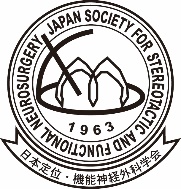 一般社団法人 日本定位・機能神経外科学会学術奨励賞（平孝臣賞）　申請書フリガナ氏　名生年月日　　　　年　　　　月　　　　日所　属連絡先住所連絡先電話連絡先FAXEmailアドレス論文著者論文タイトル論文要旨(日本語・100字以内)掲載誌(巻・号)発表年月日　　　　年　　　　月　　　　日採択年月日　　　　年　　　　月　　　　日採択時年齢